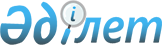 О внесений изменений и дополнений в решение районного маслихата от 22 декабря 2016 года № 51 "Об утверждении бюджета Иргизского района на 2017-2019 годы"Решение маслихата Иргизского района Актюбинской области от 12 июля 2017 года № 95. Зарегистрировано Департаментом юстиции Актюбинской области 25 июля 2017 года № 5614
      В соответствии статьями 9, 106 Бюджетного кодекса Республики Казахстан от 4 декабря 2008 года, статьей 6 Закона Республики Казахстан от 23 января 2001 года "О местном государственном управлении и самоуправлении в Республике Казахстан" маслихат Иргизского района РЕШИЛ:
      1. Внести в решение районного маслихата от 22 декабря 2016 года № 51 "Об утверждении бюджета Иргизского района на 2017-2019 годы" (зарегистрированное в Реестре государственной регистрации нормативных правовых актов за № 5213, опубликованное 18 января 2017 года в газете "Ырғыз") следующие изменения и дополнения:
      в пункте 1:
      в подпункте 1):
      доходы цифры "3 482 039" заменить цифрами "3 500 543,2";
      в том числе по:
      поступлениям трансфертов цифры "2 988 039" заменить цифрами "3 006 543,2";
      в подпункте 2):
      затраты цифры "3 660 093,3" заменить цифрами "3 678 597,5";
      в пункте 5:
      в абзаце втором:
      цифры "7 155" заменить цифрами "6 703";
      в пункте 6:
      в абзаце втором:
      цифры "189 113" заменить цифрами "154 948";
      в абзаце пятом:
      цифры "6 448" заменить цифрами "4 845";
      в абзаце шестом:
      цифры "5 452" заменить цифрами "33 231";
      в абзаце восьмом:
      цифры "2 000" заменить цифрами "4 000";
      в абзаце девятом:
      цифры "230 961" заменить цифрами "230 328,2";
      в абзаце десятом:
      цифры "91 199" заменить цифрами "95 063";
      и дополнить абзацами следующего содержания:
      "4 885 тысяч тенге- на проектирование, развитие, обустройство и (или) приобретение инженерно-коммуникационной инфраструктуры;
      1 887 тысяч тенге -на организацию пожарных постов по тушению степных пожаров, а также пожаров в населенных пунктах;
      6 000 тысяч тенге- на приобретение оборудования для элективного курса по робототехнике;
      8 942 тысяч тенге- на организацию эксплуатации сетей газификации, находящихся в коммунальной собственности районов (городов областного значения).".
      в пункте 7:
      цифры "9 880" заменить цифрами "9 000".
      2. Приложения 1, 2, 5 к указанному решению изложить в новой редакции согласно приложениям 1, 2, 3 к настоящему решению.
      3. Настоящее решение вводится в действие с 1 января 2017 года.  Бюджет Иргизского района на 2017 год Бюджет Иргизского района на 2018 год Бюджетные программы аппаратов акимов сельских округов района в городе, города районного значения, поселка, села, сельского округа на 2017 год
      продолжение таблицы:


					© 2012. РГП на ПХВ «Институт законодательства и правовой информации Республики Казахстан» Министерства юстиции Республики Казахстан
				
      Председатель сессии Иргизского районного маслихата 

О. Нурмаганбет

      Секретарь Иргизского районного маслихата 

К. Косаяков
Приложение 1 к решению районного маслихата от 12 июля 2017 года № 95Приложение 1 к решению районного маслихата от 22 декабря 2016 года № 51
Категория
Категория
Категория
Категория
Сумма (тысяча тенге)
Класс
Класс
Класс
Сумма (тысяча тенге)
Подкласс
Подкласс
Сумма (тысяча тенге)
Наименование
Сумма (тысяча тенге)
1
2
3
4
5
І. Доходы
3 500 543,2
1
Налоговые поступления
485 950
01
Подоходный налог
135 500
2
Индивидуальный подоходный налог
135 500
03
Социальный налог
120 425
1
Социальный налог
120 425
04
Налоги на собственность
199 171
1
Налог на имущество
181 243
3
Земельный налог
936
4
Налог на транспортные средства
15 226
5
Единый земельный налог
1 766
05
Внутренние налоги на товары, работы и услуги 
28 359
2
Акцизы
60
3
Поступления за использование природных и других ресурсов
23 427
4
Сборы за ведение предпринимательской и профессиональной деятельности
4 872
07
Прочие налоги
895
1
Прочие налоги
895
08
Обязательные платежи, взимаемые за совершение юридически значимых действий и (или) выдачу документов уполномоченными на то государственными органами или должностными лицами
1 600
1
Государственная пошлина
1 600
2
Неналоговые поступления
6 250
01
Доходы от государственной собственности
3 750
5
Доходы от аренды имущества, находящегося в государственной собственности
3 750
06
Прочие неналоговые поступления
2 500
1
Прочие неналоговые поступления
2 500
3
Поступления от продажи основного капитала
1 800
01
Продажа государственного имущества, закрепленного за государственными учреждениями
200
1
Продажа государственного имущества, закрепленного за государственными учреждениями
200
03
Продажа земли и нематериальных активов
1 600
1
Продажа земли
1 600
4
Поступления трансфертов
3 006 543,2
02
Трансферты из вышестоящих органов государственного управления
3 006 543,2
2
Трансферты из областного бюджета
3 006 543,2
Функциональная группа
Функциональная группа
Функциональная группа
Функциональная группа
Функциональная группа
Сумма 
(тысяча тенге)
Функциональная подгруппа
Функциональная подгруппа
Функциональная подгруппа
Функциональная подгруппа
Сумма 
(тысяча тенге)
Администратор бюджетных программ
Администратор бюджетных программ
Администратор бюджетных программ
Сумма 
(тысяча тенге)
Программа
Программа
Сумма 
(тысяча тенге)
Наименование
Сумма 
(тысяча тенге)
1
2
3
4
5
6
ІІ.Затраты
3 678 597,5
01
Государственные услуги общего характера
246 722,8
1
Представительные, исполнительные и другие органы, выполняющие общие функции государственного управления
208 807,8
112
Аппарат маслихата района (города областного значения)
17 852
001
Услуги по обеспечению деятельности маслихата района (города областного значения)
17 794
003
Капитальные расходы государственного органа
58
122
Аппарат акима района (города областного значения)
72 619
001
Услуги по обеспечению деятельности акима района (города областного значения)
71 223
003
Капитальные расходы государственного органа
1 396
123
Аппарат акима района в городе, города районного значения, поселка, села, сельского округа
118 336,8
001
Услуги по обеспечению деятельности акима района в городе, города районного значения, поселка, села, сельского округа
110 044,4
022
Капитальные расходы государственного органа
8 292,4
2
Финансовая деятельность
13 903
452
Отдел финансов района (города областного значения)
13 903
001
Услуги по реализации государственной политики в области исполнения бюджета и управления коммунальной собственностью района (города областного значения)
13 645
010
Приватизация, управление коммунальным имуществом, постприватизационная деятельность и регулирование споров, связанных с этим
200
018
Капитальные расходы государственного органа
58
5
Планирование и статистическая деятельность
10 458
453
Отдел экономики и бюджетного планирования района (города областного значения)
10 458
001
Услуги по реализации государственной политики в области формирования и развития экономической политики, системы государственного планирования
10 400
004
Капитальные расходы государственного органа
58
9
Прочие государственные услуги общего характера
13 554
495
Отдел архитектуры, строительства, жилищно-коммунального хозяйства, пассажирского транспорта и автомобильных дорог района (города областного значения)
13 554
001
Услуги по реализации государственной политики на местном уровне в области в области архитектуры, строительства, жилищно-коммунального хозяйства, пассажирского транспорта и автомобильных дорог
13 496
003
Капитальные расходы государственного органа
58
02
Оборона
10 768
1
Военные нужды
2 084
122
Аппарат акима района (города областного значения)
2 084
005
Мероприятия в рамках исполнения всеобщей воинской обязанности
2 084
2
Организация работы по чрезвычайным ситуациям
8 684
122
Аппарат акима района (города областного значения)
8 684
006
Предупреждение и ликвидация чрезвычайных ситуаций масштаба района (города областного значения)
4 255
007
Мероприятия по профилактике и тушению степных пожаров районного (городского) масштаба, а также пожаров в населенных пунктах, в которых не созданы органы государственной противопожарной службы
4 429
03
Общественный порядок, безопасность, правовая, судебная, уголовно-исполнительная деятельность
560
9
Прочие услуги в области общественного порядка и безопасности
560
495
Отдел архитектуры, строительства, жилищно-коммунального хозяйства, пассажирского транспорта и автомобильных дорог района (города областного значения)
560
019
Обеспечение безопасности дорожного движения в населенных пунктах
560
04
Образование
2 274 592,1
1
Дошкольное воспитание и обучение
300 937
464
Отдел образования района (города областного значения)
300 937
009
Обеспечение деятельности организаций дошкольного воспитания и обучения
28 274
040
Реализация государственного образовательного заказа в дошкольных организациях образования
272 663
2
Начальное, основное среднее и общее среднее образование
1 855 172
457
Отдел культуры, развития языков, физической культуры и спорта района (города областного значения)
83 219
017
Дополнительное образование для детей и юношества по спорту
83 219
464
Отдел образования района (города областного значения)
1 768 453
003
Общеобразовательное обучение
1 680 003
006
Дополнительное образование для детей 
88 450
495
Отдел архитектуры, строительства, жилищно-коммунального хозяйства, пассажирского транспорта и автомобильных дорог района (города областного значения)
3 500
059
Строительство и реконструкция объектов начального, основного среднего и общего среднего образования
3 500
9
Прочие услуги в области образования
118 483,1
464
Отдел образования района (города областного значения)
118 483,1
001
Услуги по реализации государственной политики на местном уровне в области образования
21 917
005
Приобретение и доставка учебников, учебно-методических комплексов для государственных учреждений образования района (города областного значения) 
29 526,1
007
Проведение школьных олимпиад, внешкольных мероприятий и конкурсов районного (городского) масштаба
90
012
Капитальные расходы государственного органа
151
015
Ежемесячные выплаты денежных средств опекунам (попечителям) на содержание ребенка-сироты (детей-сирот), и ребенка (детей), оставшегося без попечения родителей
3 812
067
Капитальные расходы подведомственных государственных учреждений и организаций
62 987
06
Социальная помощь и социальное обеспечение
210 730
1
Социальное обеспечение
33 315
451
Отдел занятости и социальных программ района (города областного значения)
33 315
005
Государственная адресная социальная помощь
50
016
Государственные пособия на детей до 18 лет
25 334
025
Внедрение обусловленной денежной помощи по проекту "Өрлеу"
7 931
2
Социальная помощь
158 350
123
Аппарат акима района в городе, города районного значения, поселка, села, сельского округа
1 142
003
Оказание социальной помощи нуждающимся гражданам на дому
1 142
451
Отдел занятости и социальных программ района (города областного значения)
157 208
002
Программа занятости
91 009
004
Оказание социальной помощи на приобретение топлива специалистам здравоохранения, образования, социального обеспечения, культуры, спорта и ветеринарии в сельской местности в соответствии с законодательством Республики Казахстан
16 264
007
Социальная помощь отдельным категориям нуждающихся граждан по решениям местных представительных органов
27 669
017
Обеспечение нуждающихся инвалидов обязательными гигиеническими средствами и предоставление услуг специалистами жестового языка, индивидуальными помощниками в соответствии с индивидуальной программой реабилитации инвалида
7 701
023
Обеспечение деятельности центров занятости населения
14 565
9
Прочие услуги в области социальной помощи и социального обеспечения
19 065
451
Отдел занятости и социальных программ района (города областного значения)
19 065
001
Услуги по реализации государственной политики на местном уровне в области обеспечения занятости и реализации социальных программ для населения
18 519
011
Оплата услуг по зачислению, выплате и доставке пособий и других социальных выплат
372
021
Капитальные расходы государственного органа
116
067
Капитальные расходы подведомственных государственных учреждений и организаций
58
07
Жилищно-коммунальное хозяйство
295 370
1
Жилищное хозяйство
125 306
495
Отдел архитектуры, строительства, жилищно-коммунального хозяйства, пассажирского транспорта и автомобильных дорог района (города областного значения)
125 306
007
Проектирование и (или) строительство, реконструкция жилья коммунального жилищного фонда
97 015
033
Проектирование, развитие и (или) обустройство инженерно-коммуникационной инфраструктуры
25 613
091
Приобретение оборудования для проектов, реализуемых в рамках Программы развития продуктивной занятости и массового предпринимательства
2 678
2
Коммунальное хозяйство
165 742
495
Отдел архитектуры, строительства, жилищно-коммунального хозяйства, пассажирского транспорта и автомобильных дорог района (города областного значения)
165 742
016
Функционирование системы водоснабжения и водоотведения
12 300
027
Организация эксплуатации сетей газификации, находящихся в коммунальной собственности районов (городов областного значения)
8 942
058
Развитие системы водоснабжения и водоотведения в сельских населенных пунктах
144 500
3
Благоустройство населенных пунктов
4 322
495
Отдел архитектуры, строительства, жилищно-коммунального хозяйства, пассажирского транспорта и автомобильных дорог района (города областного значения)
4 322
025
Освещение улиц в населенных пунктах
4 322
08
Культура, спорт, туризм и информационное пространство
213 657,7
1
Деятельность в области культуры
94 167,4
457
Отдел культуры, развития языков, физической культуры и спорта района (города областного значения)
91 067,4
003
Поддержка культурно-досуговой работы
91 067,4
495
Отдел архитектуры, строительства, жилищно-коммунального хозяйства, пассажирского транспорта и автомобильных дорог района (города областного значения)
3 100
036
Развитие объектов культуры
3 100
2
Cпорт
11 816,3
457
Отдел культуры, развития языков, физической культуры и спорта района (города областного значения)
5 316,3
009
Проведение спортивных соревнований на районном (города областного значения) уровне
1 010
010
Подготовка и участие членов сборных команд района (города областного значения) по различным видам спорта на областных спортивных соревнованиях
4 306,3
495
Отдел архитектуры, строительства, жилищно-коммунального хозяйства, пассажирского транспорта и автомобильных дорог района (города областного значения)
6 500
021
Развитие объектов спорта
6 500
3
Информационное пространство
59 131,1
456
Отдел внутренней политики района (города областного значения)
9 369
002
Услуги по проведению государственной информационной политики
9 369
457
Отдел культуры, развития языков, физической культуры и спорта района (города областного значения)
49 762,1
006
Функционирование районных (городских) библиотек
49 226,1
007
Развитие государственного языка и других языков народа Казахстана
536
9
Прочие услуги по организации культуры, спорта, туризма и информационного пространства
48 542,9
456
Отдел внутренней политики района (города областного значения)
18 235,9
001
Услуги по реализации государственной политики на местном уровне в области информации, укрепления государственности и формирования социального оптимизма граждан
8 580
003
Реализация мероприятий в сфере молодежной политики
9 597,9
032
Капитальные расходы подведомственных государственных учреждений и организаций
58
457
Отдел культуры, развития языков, физической культуры и спорта района (города областного значения)
30 307
001
Услуги по реализации государственной политики на местном уровне в области культуры, развития языков, физической культуры и спорта
11 688
014
Капитальные расходы государственного органа
58
032
Капитальные расходы подведомственных государственных учреждений и организаций
18 561
10
Сельское, водное, лесное, рыбное хозяйство, особо охраняемые природные территории, охрана окружающей среды и животного мира, земельные отношения
94 436
1
Сельское хозяйство
80 120
462
Отдел сельского хозяйства района (города областного значения)
15 115
001
Услуги по реализации государственной политики на местном уровне в сфере сельского хозяйства
15 057
006
Капитальные расходы государственного органа
58
473
Отдел ветеринарии района (города областного значения)
65 005
001
Услуги по реализации государственной политики на местном уровне в сфере ветеринарии
10 527
003
Капитальные расходы государственного органа
58
005
Обеспечение функционирования скотомогильников (биотермических ям)
1 442
006
Организация санитарного убоя больных животных
706
007
Организация отлова и уничтожения бродячих собак и кошек
1 997
008
Возмещение владельцам стоимости изымаемых и уничтожаемых больных животных, продуктов и сырья животного происхождения
4 000
010
Проведение мероприятий по идентификации сельскохозяйственных животных
2 995
011
Проведение противоэпизоотических мероприятий
43 280
6
Земельные отношения
8 466
463
Отдел земельных отношений района (города областного значения)
8 466
001
Услуги по реализации государственной политики в области регулирования земельных отношений на территории района (города областного значения)
8 408
007
Капитальные расходы государственного органа
58
9
Прочие услуги в области сельского, водного, лесного, рыбного хозяйства, охраны окружающей среды и земельных отношений
5 850
453
Отдел экономики и бюджетного планирования района (города областного значения)
5 850
099
Реализация мер по оказанию социальной поддержки специалистов
5 850
11
Промышленность, архитектурная, градостроительная и строительная деятельность
2 200
2
Архитектурная, градостроительная и строительная деятельность
2 200
495
Отдел архитектуры, строительства, жилищно-коммунального хозяйства, пассажирского транспорта и автомобильных дорог района (города областного значения)
2 200
005
Разработка схем градостроительного развития территории района и генеральных планов населенных пунктов
2 200
12
Транспорт и коммуникации
262 628,2
1
Автомобильный транспорт
262 628,2
123
Аппарат акима района в городе, города районного значения, поселка, села, сельского округа
400
013
Обеспечение функционирования автомобильных дорог в городах районного значения, поселках, селах, сельских округах
400
495
Отдел архитектуры, строительства, жилищно-коммунального хозяйства, пассажирского транспорта и автомобильных дорог района (города областного значения)
262 228,2
022
Развитие транспортной инфрастуруктуры
8 900
023
Обеспечение функционирования автомобильных дорог
20 000
045
Капитальный и средний ремонт автомобильных дорог районного значения и улиц населенных пунктов
233 328,2
13
Прочие
35 030
3
Поддержка предпринимательской деятельности и защита конкуренции
12 209
469
Отдел предпринимательства района (города областного значения)
12 209
001
Услуги по реализации государственной политики на местном уровне в области развития предпринимательства 
7 751
004
Капитальные расходы государственного органа
4 458
9
Прочие
22 821
123
Аппарат акима района в городе, города районного значения, поселка, села, сельского округа
13 821
040
Реализация мер по содействию экономическому развитию регионов в рамках Программы развития регионов до 2020 года
13 821
452
Отдел финансов района (города областного значения)
9 000
012
Резерв местного исполнительного органа района (города областного значения)
9 000
15
Трансферты
31 902,7
1
Трансферты
31 902,7
452
Отдел финансов района (города областного значения)
31 902,7
006
Возврат неиспользованных (недоиспользованных) целевых трансфертов
2 209,4
051
Трансферты органам местного самоуправления
26 007
054
Возврат сумм неиспользованных (недоиспользованных) целевых трансфертов, выделенных из республиканского бюджета за счет целевого трансферта из Национального фонда Республики Казахстан
3686,3
IІІ. Чистое бюджетное кредитование
8 931,5
Бюджетные кредиты
17 073,5
10
Сельское, водное, лесное, рыбное хозяйство, особо охраняемые природные территории, охрана окружающей среды и животного мира, земельные отношения
17 073,5
9
Прочие услуги в области сельского, водного, лесного, рыбного хозяйства, охраны окружающей среды и земельных отношений
17 073,5
453
Отдел экономики и бюджетного планирования района (города областного значения) 
17 073,5
006
Бюджетные кредиты для реализации мер социальной поддержки специалистов 
17 073,5
Категория
Категория
Категория
Категория
Категория
Сумма 
(тысяча тенге)
Класс
Класс
Класс
Класс
Сумма 
(тысяча тенге)
Подкласс
Подкласс
Подкласс
Сумма 
(тысяча тенге)
Наименование
Сумма 
(тысяча тенге)
1
2
3
3
4
5
5
Погашение бюджетных кредитов
8 142
01
Погашение бюджетных кредитов
8 142
1
Погашение бюджетных кредитов, выданных из государственного бюджета
8 142
Функциональная группа
Функциональная группа
Функциональная группа
Функциональная группа
Функциональная группа
Сумма 
(тысяча тенге)
Функциональная подгруппа
Функциональная подгруппа
Функциональная подгруппа
Функциональная подгруппа
Сумма 
(тысяча тенге)
Администратор бюджетных программ
Администратор бюджетных программ
Администратор бюджетных программ
Сумма 
(тысяча тенге)
Программа
Программа
Сумма 
(тысяча тенге)
Наименование
Сумма 
(тысяча тенге)
1
2
3
4
5
6
ІV. Сальдо по операциям с финансовыми активами
0
Приобретение финансовых активов
0
V. Дефицит бюджета
-186 985,8
VI. Финансирование дефицита бюджета
186 985,8
Категория
Категория
Категория
Категория
Категория
Сумма 
(тысяча тенге)
Класс
Класс
Класс
Класс
Сумма 
(тысяча тенге)
Подкласс
Подкласс
Подкласс
Сумма 
(тысяча тенге)
Наименование
Сумма 
(тысяча тенге)
1
2
3
3
4
5
7
Поступления займов
17 018
01
Внутренние государственные займы
17 018
2
Договоры займа
17 018
Функциональная группа
Функциональная группа
Функциональная группа
Функциональная группа
Функциональная группа
Сумма 
(тысяча тенге)
Функциональная подгруппа
Функциональная подгруппа
Функциональная подгруппа
Функциональная подгруппа
Сумма 
(тысяча тенге)
Администратор бюджетных программ
Администратор бюджетных программ
Администратор бюджетных программ
Сумма 
(тысяча тенге)
Программа
Программа
Сумма 
(тысяча тенге)
Наименование
Сумма 
(тысяча тенге)
1
2
3
4
5
6
16
Погашение займов
8 142
1
Погашение займов
8 142
452
Отдел финансов района (города областного значения)
8 142
008
Погашение долга местного исполнительного органа перед вышестоящим бюджетом
8 142
Категория
Категория
Категория
Категория
Категория
Сумма 
(тысяча тенге)
Класс
Класс
Класс
Класс
Сумма 
(тысяча тенге)
Подкласс
Подкласс
Подкласс
Сумма 
(тысяча тенге)
Наименование
Сумма 
(тысяча тенге)
1
2
3
3
4
5
8
Используемые остатки бюджетных средств
178 109,8
01
Остатки бюджетных средств
178 109,8
1
Свободные остатки бюджетных средств
178 109,8Приложение 2 к решению районного маслихата от 12 июля 2017 года № 95Приложение 2 к решению районного маслихата от 22 декабря 2016 года № 51
Категория
Категория
Категория
Категория
Сумма (тысяча тенге)
Класс
Класс
Класс
Сумма (тысяча тенге)
Подкласс
Подкласс
Сумма (тысяча тенге)
Наименование
Сумма (тысяча тенге)
1
2
3
4
5
І. Доходы
3 694 749
1
Налоговые поступления
488 787
01
Подоходный налог
137 100
2
Индивидуальный подоходный налог
137 100
03
Социальный налог
121 149
1
Социальный налог
121 149
04
Налоги на собственность
196 879
1
Налог на имущество
177 420
3
Земельный налог
1 597
4
Налог на транспортные средства
15 973
5
Единый земельный налог
1 889
05
Внутренние налоги на товары, работы и услуги 
31 794
2
Акцизы
70
3
Поступления за использование природных и других ресурсов
27 200
4
Сборы за ведение предпринимательской и профессиональной деятельности
4 524
08
Обязательные платежи, взимаемые за совершение юридически значимых действий и (или) выдачу документов уполномоченными на то государственными органами или должностными лицами
1 865
1
Государственная пошлина
1 865
2
Неналоговые поступления
6 413
01
Доходы от государственной собственности
3 600
5
Доходы от аренды имущества, находящегося в государственной собственности
3 600
06
Прочие неналоговые поступления
2 813
1
Прочие неналоговые поступления
2 813
3
Поступления от продажи основного капитала
1 800
03
Продажа земли и нематериальных активов
1 800
1
Продажа земли
1 800
4
Поступления трансфертов
3 197 749
02
Трансферты из вышестоящих органов государственного управления
3 197 749
2
Трансферты из областного бюджета
3 197 749
Функциональная группа
Функциональная группа
Функциональная группа
Функциональная группа
Функциональная группа
Сумма 
(тысяча тенге)
Функциональная подгруппа
Функциональная подгруппа
Функциональная подгруппа
Функциональная подгруппа
Сумма 
(тысяча тенге)
Администратор бюджетных программ
Администратор бюджетных программ
Администратор бюджетных программ
Сумма 
(тысяча тенге)
Программа
Программа
Сумма 
(тысяча тенге)
Наименование
Сумма 
(тысяча тенге)
1
2
3
4
5
6
ІІ.Затраты
3 694 749
01
Государственные услуги общего характера
239 452
1
Представительные, исполнительные и другие органы, выполняющие общие функции государственного управления
201 917
112
Аппарат маслихата района (города областного значения)
17 400
001
Услуги по обеспечению деятельности маслихата района (города областного значения)
17 400
122
Аппарат акима района (города областного значения)
72 080
001
Услуги по обеспечению деятельности акима района (города областного значения)
72 080
123
Аппарат акима района в городе, города районного значения, поселка, села, сельского округа
112 437
001
Услуги по обеспечению деятельности акима района в городе, города районного значения, поселка, села, сельского округа
112 437
2
Финансовая деятельность
14 718
452
Отдел финансов района (города областного значения)
14 718
001
Услуги по реализации государственной политики в области исполнения бюджета и управления коммунальной собственностью района (города областного значения)
14 233
003
Проведение оценки имущества в целях налогообложения
285
010
Приватизация, управление коммунальным имуществом, постприватизационная деятельность и регулирование споров, связанных с этим
200
5
Планирование и статистическая деятельность
10 796
453
Отдел экономики и бюджетного планирования района (города областного значения)
10 796
001
Услуги по реализации государственной политики в области формирования и развития экономической политики, системы государственного планирования
10 796
9
Прочие государственные услуги общего характера
12 021
495
Отдел архитектуры, строительства, жилищно-коммунального хозяйства, пассажирского транспорта и автомобильных дорог района (города областного значения)
12 021
001
Услуги по реализации государственной политики на местном уровне в области в области архитектуры, строительства, жилищно-коммунального хозяйства, пассажирского транспорта и автомобильных дорог
12 021
02
Оборона
9 381
1
Военные нужды
2 109
122
Аппарат акима района (города областного значения)
2 109
005
Мероприятия в рамках исполнения всеобщей воинской обязанности
2 109
2
Организация работы по чрезвычайным ситуациям
7 272
122
Аппарат акима района (города областного значения)
7 272
006
Предупреждение и ликвидация чрезвычайных ситуаций масштаба района (города областного значения)
4 552
007
Мероприятия по профилактике и тушению степных пожаров районного (городского) масштаба, а также пожаров в населенных пунктах, в которых не созданы органы государственной противопожарной службы
2 720
04
Образование
2 002 609
1
Дошкольное воспитание и обучение
253 620
464
Отдел образования района (города областного значения)
253 620
009
Обеспечение деятельности организаций дошкольного воспитания и обучения
29 147
040
Реализация государственного образовательного заказа в дошкольных организациях образования
224 473
2
Начальное, основное среднее и общее среднее образование
1 697 257
457
Отдел культуры, развития языков, физической культуры и спорта района (города областного значения)
84 885
017
Дополнительное образование для детей и юношества по спорту
84 885
464
Отдел образования района (города областного значения)
1 612 372
003
Общеобразовательное обучение
1 517 484
006
Дополнительное образование для детей 
94 888
9
Прочие услуги в области образования
51 732
464
Отдел образования района (города областного значения)
51 732
001
Услуги по реализации государственной политики на местном уровне в области образования
22 747
005
Приобретение и доставка учебников, учебно-методических комплексов для государственных учреждений образования района (города областного значения) 
25 083
007
Проведение школьных олимпиад, внешкольных мероприятий и конкурсов районного (городского) масштаба
90
015
Ежемесячные выплаты денежных средств опекунам (попечителям) на содержание ребенка-сироты (детей-сирот), и ребенка (детей), оставшегося без попечения родителей
3 812
06
Социальная помощь и социальное обеспечение
164 847
1
Социальное обеспечение
26 384
451
Отдел занятости и социальных программ района (города областного значения)
26 384
005
Государственная адресная социальная помощь
50
016
Государственные пособия на детей до 18 лет
25 334
025
Внедрение обусловленной денежной помощи по проекту "Өрлеу"
1 000
2
Социальная помощь
119 101
123
Аппарат акима района в городе, города районного значения, поселка, села, сельского округа
1 193
003
Оказание социальной помощи нуждающимся гражданам на дому
1 193
451
Отдел занятости и социальных программ района (города областного значения)
117 908
002
Программа занятости
52 600
004
Оказание социальной помощи на приобретение топлива специалистам здравоохранения, образования, социального обеспечения, культуры, спорта и ветеринарии в сельской местности в соответствии с законодательством Республики Казахстан
17 415
007
Социальная помощь отдельным категориям нуждающихся граждан по решениям местных представительных органов
28 100
017
Обеспечение нуждающихся инвалидов обязательными гигиеническими средствами и предоставление услуг специалистами жестового языка, индивидуальными помощниками в соответствии с индивидуальной программой реабилитации инвалида
4 094
023
Обеспечение деятельности центров занятости населения
15 699
9
Прочие услуги в области социальной помощи и социального обеспечения
19 362
451
Отдел занятости и социальных программ района (города областного значения)
19 362
001
Услуги по реализации государственной политики на местном уровне в области обеспечения занятости и реализации социальных программ для населения
18 990
011
Оплата услуг по зачислению, выплате и доставке пособий и других социальных выплат
372
07
Жилищно-коммунальное хозяйство
927 373
1
Жилищное хозяйство
82 079
495
Отдел архитектуры, строительства, жилищно-коммунального хозяйства, пассажирского транспорта и автомобильных дорог района (города областного значения)
82 079
007
Проектирование и (или) строительство, реконструкция жилья коммунального жилищного фонда
82 079
2
Коммунальное хозяйство
840 670
495
Отдел архитектуры, строительства, жилищно-коммунального хозяйства, пассажирского транспорта и автомобильных дорог района (города областного значения)
840 670
016
Функционирование системы водоснабжения и водоотведения
7 000
058
Развитие системы водоснабжения и водоотведения в сельских населенных пунктах
833 670
3
Благоустройство населенных пунктов
4 624
495
Отдел архитектуры, строительства, жилищно-коммунального хозяйства, пассажирского транспорта и автомобильных дорог района (города областного значения)
4 624
025
Освещение улиц в населенных пунктах
4 624
08
Культура, спорт, туризм и информационное пространство
179 742
1
Деятельность в области культуры
86 588
457
Отдел культуры, развития языков, физической культуры и спорта района (города областного значения)
86 588
003
Поддержка культурно-досуговой работы
86 588
2
Cпорт
2 572
457
Отдел культуры, развития языков, физической культуры и спорта района (города областного значения)
2 572
009
Проведение спортивных соревнований на районном (города областного значения) уровне
1 010
010
Подготовка и участие членов сборных команд района (города областного значения) по различным видам спорта на областных спортивных соревнованиях
1 562
3
Информационное пространство
61 456
456
Отдел внутренней политики района (города областного значения)
9 658
002
Услуги по проведению государственной информационной политики
9 658
457
Отдел культуры, развития языков, физической культуры и спорта района (города областного значения)
51 798
006
Функционирование районных (городских) библиотек
51 262
007
Развитие государственного языка и других языков народа Казахстана
536
9
Прочие услуги по организации культуры, спорта, туризма и информационного пространства
29 126
456
Отдел внутренней политики района (города областного значения)
17 243
001
Услуги по реализации государственной политики на местном уровне в области информации, укрепления государственности и формирования социального оптимизма граждан
8 630
003
Реализация мероприятий в сфере молодежной политики
8 613
457
Отдел культуры, развития языков, физической культуры и спорта района (города областного значения)
11 883
001
Услуги по реализации государственной политики на местном уровне в области культуры, развития языков, физической культуры и спорта
11 883
10
Сельское, водное, лесное, рыбное хозяйство, особо охраняемые природные территории, охрана окружающей среды и животного мира, земельные отношения
92 305
1
Сельское хозяйство
75 356
462
Отдел сельского хозяйства района (города областного значения)
15 559
001
Услуги по реализации государственной политики на местном уровне в сфере сельского хозяйства 
15 559
473
Отдел ветеринарии района (города областного значения)
59 797
001
Услуги по реализации государственной политики на местном уровне в сфере ветеринарии 
11 096
005
Обеспечение функционирования скотомогильников (биотермических ям)
1 442
007
Организация отлова и уничтожения бродячих собак и кошек
1 664
010
Проведение мероприятий по идентификации сельскохозяйственных животных
2 315
011
Проведение противоэпизоотических мероприятий
43 280
6
Земельные отношения
8 634
463
Отдел земельных отношений района (города областного значения)
8 634
001
Услуги по реализации государственной политики в области регулирования земельных отношений на территории района (города областного значения)
8 634
9
Прочие услуги в области сельского, водного, лесного, рыбного хозяйства, охраны окружающей среды и земельных отношений
8 315
453
Отдел экономики и бюджетного планирования района (города областного значения)
8 315
099
Реализация мер по оказанию социальной поддержки специалистов
8 315
12
Транспорт и коммуникации
20 400
1
Автомобильный транспорт
20 400
123
Аппарат акима района в городе, города районного значения, поселка, села, сельского округа
400
013
Обеспечение функционирования автомобильных дорог в городах районного значения, поселках, селах, сельских округах
400
495
Отдел архитектуры, строительства, жилищно-коммунального хозяйства, пассажирского транспорта и автомобильных дорог района (города областного значения)
20 000
023
Обеспечение функционирования автомобильных дорог
20 000
13
Прочие
32 065
3
Поддержка предпринимательской деятельности и защита конкуренции
8 304
469
Отдел предпринимательства района (города областного значения)
8 304
001
Услуги по реализации государственной политики на местном уровне в области развития предпринимательства 
8 304
9
Прочие
23 761
123
Аппарат акима района в городе, города районного значения, поселка, села, сельского округа
13 821
040
Реализация мер по содействию экономическому развитию регионов в рамках Программы развития регионов до 2020 года
13 821
452
Отдел финансов района (города областного значения)
9 940
012
Резерв местного исполнительного органа района (города областного значения)
9 940
15
Трансферты
26 575
1
Трансферты
26 575
452
Отдел финансов района (города областного значения)
26 575
051
Трансферты органам местного самоуправления
26 575
IІІ. Чистое бюджетное кредитование
-8 143
Бюджетные кредиты
0
Категория
Категория
Категория
Категория
Категория
Сумма 
(тысяча тенге)
Класс
Класс
Класс
Класс
Сумма 
(тысяча тенге)
Подкласс
Подкласс
Подкласс
Сумма 
(тысяча тенге)
Наименование
Сумма 
(тысяча тенге)
1
2
3
3
4
5
5
Погашение бюджетных кредитов
8 143
01
Погашение бюджетных кредитов
8 143
1
Погашение бюджетных кредитов, выданных из государственного бюджета
8 143
Функциональная группа
Функциональная группа
Функциональная группа
Функциональная группа
Функциональная группа
Сумма 
(тысяча тенге)
Функциональная подгруппа
Функциональная подгруппа
Функциональная подгруппа
Функциональная подгруппа
Сумма 
(тысяча тенге)
Администратор бюджетных программ
Администратор бюджетных программ
Администратор бюджетных программ
Сумма 
(тысяча тенге)
Программа
Программа
Сумма 
(тысяча тенге)
Наименование
Сумма 
(тысяча тенге)
1
2
3
4
5
6
ІV. Сальдо по операциям с финансовыми активами
0
Приобретение финансовых активов
0
V. Профицит бюджета
8 143
VI. Использование профицита бюджета
- 8 143
Категория
Категория
Категория
Категория
Категория
Сумма 
(тысяча тенге)
Класс
Класс
Класс
Класс
Сумма 
(тысяча тенге)
Подкласс
Подкласс
Подкласс
Сумма 
(тысяча тенге)
Наименование
Сумма 
(тысяча тенге)
1
2
3
3
4
5
7
Поступления займов
0
Функциональная группа
Функциональная группа
Функциональная группа
Функциональная группа
Функциональная группа
Сумма 
(тысяча тенге)
Функциональная подгруппа
Функциональная подгруппа
Функциональная подгруппа
Функциональная подгруппа
Сумма 
(тысяча тенге)
Администратор бюджетных программ
Администратор бюджетных программ
Администратор бюджетных программ
Сумма 
(тысяча тенге)
Программа
Программа
Сумма 
(тысяча тенге)
Наименование
Сумма 
(тысяча тенге)
1
2
3
4
5
6
16
Погашение займов
8 143
1
Погашение займов
8 143
452
Отдел финансов района (города областного значения)
8 143
008
Погашение долга местного исполнительного органа перед вышестоящим бюджетом
8 143Приложение 3 к решению районного маслихата от 12 июля 2017 года № 95Приложение 5 к решению районного маслихата от 22 декабря 2016 года № 51
Наименование сельских округов
"Услуги по обеспечению деятельности акима района в городе, города районного значения, поселка, села, сельского округа"
"Оказание социальной помощи нуждающимся гражданам на дому"
"Обеспечение функционирования автомобильных дорог в городах районного значения, поселках, селах,сельских округах
Ыргыз 
25 184
1 142
80
Аманкол 
16 734,4
Кызылжар 
17 892
120
Кумтогай 
13 667
80
Нура 
14 767
120
Тауп 
14 034
Жайсанбай 
7 766
Итого:
110 044,4
1 142
400
Наименование сельских округов
"Капитальные расходы государственного органа"
"Реализация мер по содействию экономическому развитию регионов в рамках Программы "Развитие регионов до 2020 года"
Всего (тысяча тенге)
Ыргыз 
178
6 393
32 977
Аманкол 
116
1 862
18 712,4
Кызылжар 
116
2 107
20 235
Кумтогай 
116
1 040
14 903
Нура 
3823,2
1 246
19 956,2
Тауп 
3885,2
685
18 604,2
Жайсанбай 
58
488
8 312
Итого:
8 292,4
13 821
133 699,8